Дошкільний навчальний заклад (ясла-садок) компенсуючого типу для дітей з вадами опорно-рухового апарату № 22 «Оленка» ПОЛОЖЕННЯпро проведення Тижня безпеки дорожнього рухуТ е м а :  «Д о р о г а             не для забав»Термін проведення:                    17-21 травня 2021 рокум. КропивницькийІ. Загальні вимоги     Положення розроблене відповідно до листа комунального закладу «Кіровоградський обласний інститут післядипломної педагогічної освіти імені Василя Сухомлинського» від 07.07.2020 № 370/18-09 «Про проведення Тижнів знань безпеки життєдіяльності в закладах освіти області у 2020-2021 навчальному році»), наказу управління освіти Кропивницької міської ради від 07.05.2021 року               № 235 «Про організацію та проведення Тижня безпеки дорожнього руху»М е т а :   Навчання та засвоєння дітьми правил дорожнього руху,  активізація роботи з попередження дорожньо-транспортного травматизму.Основним завданням педагогічних працівників, батьків вихованців є:першочергове завдання - сформувати в дитини стереотип безпечної поведінки на дорозі;навчання малят правил безпечного руху на вулиці, формування у них уявлення про навколишній простір, розвиток орієнтування в ньому, знайомство з видами транспорту;продовжувати подальше ознайомлення малят з дорожніми знаками, поглиблення знань про їх поділ на групи за призначенням (інформаційно-вказівні, попереджувальні, заборонні, знаки сервісу).вихователі мають продовжувати знайомити малят з правилами руху транспорту та пішоходів;• діти повинні навчитися стежити за роботою світлофора, визначати значення його світлових сигналів для пішоходів та водіїв. Знати, як за допомогою світлофора регулюється рух машин та пішоходів. Отримані знання закріплюються в дидактичних сюжетно-рольових іграх.Поглиблювати знання вихованців про правила поведінки в громадському транспорті, про роботу інспектора-регулювальника дорожнього руху та служби ППС.Форми роботи з дітьми:Привести з дітьми бесіди, тематичні заняття  по навчанню правил дорожнього руху з використанням картин, ілюстрацій, дорожніх знаків.Організувати пішохідні переходи під час яких:практично ознайомлювати з правилами на дорозі, тротуарі;спостерігати за роботою світлофора;спостерігати за рухом транспорту, за пішоходами.Організація дидактичних, рухливих та сюжетно-рольових ігор з дітьми:«Кольорові автомобілі»	«Ми пішоходи»«Перехід на вулиці»	«Наша вулиця»«Петрушка на вулиці»	«Водій»«Про що розповів знак»	«Обережно дорога»«Світлофор»Ознайомлення та вивчення художніх творів: «Світлофор», «Велосипедист» С.Маршака, «Моя вулиця» Г.Бойка, «Моя вулиця», «Світлофор» С.Міхалкова.Провести конкурс дитячого малюнку «Кольори світлофора».Робота з батьками (в режимі онлайн).Керівництво    за організацією та проведенням Тижня безпеки дорожнього руху покладається на вихователя-методиста.Порядок проведення:За два Тижні до початку:Підготувати наказ про проведення Тижня з визначенням відповідальних осіб, складу робочої комісії.Розробити Положення про проведення Тижня безпеки дорожнього руху.Повідомити тематику Тижня педагогічним працівникам.Скласти графік та план-сітки проведення Тижня.Вимоги до педагогічних матеріалів.1. Учасники Тижня подають матеріали (конспекти проведених заходів) в друкованому вигляді. З підтверджуючими матеріалами (фотографії, протоколи, малюнки, поробки дітей, батьків тощо).2. Висвітлюють відповідні матеріали на сайті закладу.Підсумок проведення Тижня.   Робоча комісія, яка бере участь у проведенні Тижня підбиває підсумок щодо рівня проведеної роботи педагогічними працівниками. Визначає позитивне та недоліки. Відзначає кращих вихователів, спеціалістів. Винести на обговорення на нараді при завідувачу.Підсумок проведення Тижня безпеки дорожнього руху винести на обговорення педагогічної ради, підготувати підсумковий наказ.ЗАТВЕРДЖЕНО:Наказомвід 11.05.2021 року№ 32/о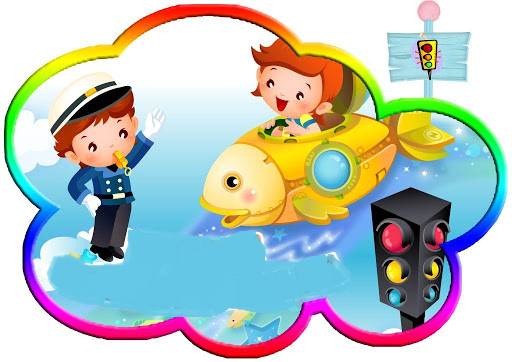 